Утверждаю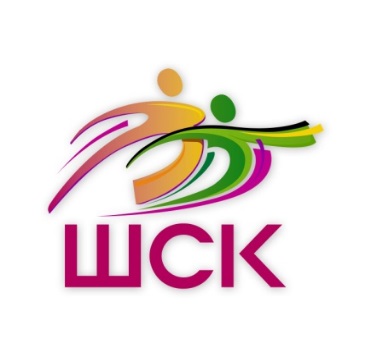 Директор ГБОУ Лицей №126___________ Розов П.С.Перспективный план работы ШСК «АКМЕ» на базе ГБОУ Лицея №126 на 2020-2021 учебный год.
№ п/пНаименование мероприятияВремя проведенияКласс,возрастОтветственныйсентябрьсентябрьсентябрьсентябрьсентябрь1Соревнования по спортивным  бальным танцам  Рейтинг-Турнир СФТС СПБ26-27.092012-2003Крюкова В.С.Ефимова Д.А.Рдееини А.Ф.октябрьоктябрьоктябрьоктябрьоктябрь2Всероссийские соревнования по плаванию. «Кубок Золотого кольца»17-18.102006-2007Серёгина Е.А.3Соревнования по спортивны бальным танцам Ника-2020 . (Москва)03-04.10.2010-2003Крюкова В.С.Ефимова Д.А.Рдееини А.Ф.4Соревнования по спортивным  бальным танцам Рейтинг-Турнир СФТС СПБ18.102012-2003Крюкова В.С.Ефимова Д.А.Рдееини А.Ф.5Соревнования по спортивным  бальным танцам 4 блок Чемпионатов и Первенств России(Москва)21-25.102010-2003Крюкова В.С.Ефимова Д.А.Рдееини А.Ф.6Соревнования по спортивным  бальным танцам Кубок звёзды Северной столицы25.102010-2003Крюкова В.С.Ефимова Д.А.Рдееини А.Ф.ноябрьноябрьноябрьноябрьноябрь7Городской юношеский турнир по плаванию IV этап29.11Серёгина Е.А.8Соревнования по спортивным  бальным танцам «Серебряный олень»(Москва)30.10-01.112010-2003Крюкова В.С.Ефимова Д.А.Рдееини А.Ф.9Соревнования по спортивным  бальным танцам Кубок Санкт-Петербурга07-08.112012-2003Крюкова В.С.Ефимова Д.А.Рдееини А.Ф.10Соревнования по спортивным  бальным танцам «Русский Стандарт» (Москва)13-15.112010-2003Крюкова В.С.Ефимова Д.А.Рдееини А.Ф.11Соревнования по спортивным  бальным танцам «Ритм» (Москва)28-29.112010-2003Крюкова В.С.Ефимова Д.А.Рдееини А.Ф.ДекабрьДекабрьДекабрьДекабрьДекабрь12Первенство СПб по плаванию16-19.122006-2007Серёгина Е.А13Турнир по плаванию, посвящённый Дню героев Отечества22-23.122006-2007Серёгина Е.А14Соревнования по спортивным  бальным танцам «Танцевальная Московия»05-06.122010-2003Крюкова В.С.Ефимова Д.А.Рдееини А.Ф.15	Соревнования по спортивным  бальным танцам «	Кубок Спартака» (Москва)12-13.122010-2003Крюкова В.С.Ефимова Д.А.Рдееини А.Ф.февральфевральфевральфевральфевраль16Соревнования по плаванию « ursus fast 50»7.022006-2008Серёгина Е.А.17Первенство СПб по плавании. 09-12.022007-2008Серёгина Е.А.18Соревнования по плаванию « Санкт-Петербург 100»14.022007-2006Серёгина Е.А.19Турнир по плаванию «Олимпийские надежды Санкт-Петербурга 1-й тур»21.022006-2008Серёгина Е.А.мартмартмартмартмарт20Кубок Санкт-Петербурга по плаванию12.032006-2008Серёгина Е.А.21Соревнования по плаванию «Санкт-Петербург 200»14.032006Серёгина Е.А.22Первенство Санкт-Петербурга по плаванию среди юношей и девушек18-19.032007-20082009-2010Серёгина Е.А.23Соревнования по плаванию « Санкт-Петербург 50»21.032008-2006Серёгина Е.А.24Соревнования по плаванию « ursus power  100»28.032006-2008Серёгина Е.А.апрельапрельапрельапрельапрель25Турнир по плаванию, посвящённый международному Дню спорта13-14.042009-2007Серёгина Е.А.26Турнир по плаванию « Олимпийские надежды Санкт- Петербурга II-этап»18.042006-2007Серёгина Е.А.27Соревнования по плаванию « День Космонавтики»11.042006-2008Серёгина Е.А.маймаймаймаймай28Соревнования по плаванию « День Победы»5.052009-2006Серёгина Е.А.29Турнир по плаванию « Стайер Санкт- Петербурга» 2-ой этап12.052006-2007Серёгина Е.А.30Соревнования по плаванию « Весенний День Комплексиста»15.052006-2007Серёгина Е.А.31Кубок Федерации Санкт- Петербурга среди девушек 21-23.052006-2007Серёгина Е.А.32Соревнования по плаванию «Ursus Strong  200»26-.052006-2007Серёгина Е.А.